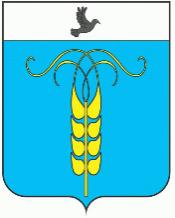 РЕШЕНИЕСОВЕТА ГРАЧЕВСКОГО МУНИЦИПАЛЬНОГО ОКРУГАСТАВРОПОЛЬСКОГО КРАЯ22 апреля 2021 года                        с. Грачевка                                               № 48Об утверждении ликвидационного баланса Совета депутатов муниципального образования Старомарьевского сельсовета В соответствии со статьей 63 Гражданского кодекса Российской Федерации, Федеральным законом от 8 августа 2001 года № 129-ФЗ «О государственной регистрации юридических лиц и индивидуальных предпринимателей», Законом Ставропольского края от 31 января 2020 года № 6-кз «О преобразовании муниципальных образований, входящих в состав Грачевского муниципального района Ставропольского края, и об организации местного самоуправления на территории Грачевского района Ставропольского края», Уставом Грачевского муниципального округа Ставропольского края, решением Совета Грачевского муниципального округа Ставропольского края от 2 октября 2020 года № 11 «О правопреемстве органов местного самоуправления вновь образованного муниципального образования Грачевский муниципальный округ Ставропольского края», решением Совета депутатов муниципального образования Старомарьевского сельсовета Грачевского района Ставропольского края от 14 августа 2020 года № 145 «О ликвидации Совета депутатов муниципального образования Старомарьевского сельсовета», Совет Грачевского муниципального округа Ставропольского краяРЕШИЛ:Утвердить прилагаемый ликвидационный баланс Совета депутатов муниципального образования Старомарьевского сельсовета. Поручить Ликвидационной комиссии произвести все необходимые действия по уведомлению о составлении и утверждении ликвидационного баланса уполномоченных государственных органов в соответствии с требованиями действующего законодательства.3.Настоящее решение вступает в силу со дня его принятия и подлежит обнародованию.Председатель Совета Грачевского муниципального округаСтавропольского края	С.Ф. СотниковГлава Грачевского муниципального  округа Ставропольского края                                                                            С.Л.Филичкин